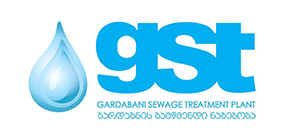 E-Tender for Procurement of LimeProcurement object  Gardabani Seawage Treatment Plant Ltd (GSTP), hereafter referred to as a Buyer, announces e-tender for Procurement of Lime.1.2 Procurement object description, procurement object quantity/volumeName: LIME Quantity -  approx. 153 Tons per month. (approx. 1,860.00 tons per year)Please see exact specifications in the Annex N11.3 Pricing Please fill in Appendix N2 - Price Table to provide your quotation.Prices must be submitted: including VAT (if applicable), including transportation of the Product with Specialized SILOBUSES to Purchaser's facility in Gardabani and product discharge/unloading costs. Please see exact requirements in the Annex N11.4  Performance GuaranteeThe Supplier shall present a performance guarantee in a form of a bank guarantee in the amount of 5% from the total contract within 7 (seven) calendar days from the signature date of the Contract. Aforementioned bank guarantee shall be issued by a bank licensed in Georgia or being a member state of OECD (Organization of Economic Cooperation and Development), the term of such bank guarantee shall exceed minimum 30 calendar days the term of the contract. In case the Supplier fails to present such bank guarantee within the agreed time, the Buyer is entitled to terminate the Contract.1.5 Delivery place, form and timeThe delivery of the Product must be carried out stage by stage, within a year, at the buyer's facility at the following address, Georgia, Gardabani, the surrounding area of Tbilsresi. Please specify the max delivery time for each lot in the offer.Delivery chain should be uninterrupted and the bidder will need to own or hire enough amount of specialized SILOBUSES to ensure uninterrupted delivery. Approximate Supply Intensity -  2 SILOBUSES (25 ton ones) every 10 days.1.6 Payment termsPayment will be effected via bank transfer within 30 (thirty) calendar days after receiving each batch of the goods and after submission of relevant documentation provided by Georgian legislation (Commodity Bill of Lading and) / or after signing the Acceptance-Delivery Act by both partied. In case of foreign currency, payment is done in accordance with the official exchange rate established by the National Bank of Georgia for the day of payment (for local companies).1.7 Requirement about the experience of the bidderThe Bidder must have experience in selling similar Products and provision of requested Service.1.8 Requirement about the Products’ SamplesThe Bidder is obliged to provide the Buyer with a free sample/samples of the offered goods for testing - in the amount 1 kgs, the sample should be accompanied with the relevant Analysis, TDS and MSDS certificates;One Bidder has the right to present several alternative options of the product in the tender. For each proposed product, the Bidder must submit a sample in the amount 1 kgs.Sample identification and delivery details:Samples should be delivered Solely to Ketevan Chkheidze to GWP head office at the address: 10, M. (Mzia) Jugheli str, 0179 Tbilisi, Georgia Contact Person: Ketevan ChkheidzeContact Number:  +995 5 95 25 74 58Each sample delivered for testing must be given the special code name necessary for identification of the sample (which the bidder will assign - can be numbers or any code name you want), which will be written on a relevant sample and also by all means mentioned in the pricing table which will be uploaded on tenders.ge.In order to avoid mix-up of samples, please put the paper in/on each sample, where you will write your (Bidder company's) name, the code name assigned by you and the name of the product given by the product manufacturer - which should be identifiable in the Certificate of Aalysis and MSDSThe samples can be sent to Ketevan Chkheidze before or after you upload your proposal on tenders.ge. It is important that the code name you assign to the sample was mentioned in the pricing table.1.9 Documents to be uploaded in e-tender by the Bidder:1. Filled in Pricing table (Annex N2); - both excel format and signed version.2. Certificate of Analysis of the offered Products.3. TDS certificate of the offered Product.4. MSDS Certificate of the offered Products.5. Manufacturer’s quality management Certificates – ISO certificate or any other similar quality management certificate (if available);6. Documents proving the experience of the seller to be provided in accordance with paragraph 1.7;7. If the Bidder is not a direct producer of the goods, they Shall submit an exclusive agreement with the producer and/or certificate of exclusive representation of the goods (if any);8. Complete company and bank details of the bidder;9. Extract from the Registry of entrepreneur and Non entrepreneur legal entities, this document shall be issued after the placement of Etender;10. Consent to the requirements of the aforementioned tender - to confirm which, the bidder must print out the present document, sign and scan it or make an electronic signature.Notice:
1) All uploaded documents or information must be signed by authorized person (if needed also letter of attorney should be provided) 
2) All documents or information made by the Bidder should be signed by authorized person using electronic signature of the company or by the stamp. Contract ConclusionContract(s) Shall be concluded with the winner(s) according to the terms provided in the present document as well as the contract terms offered by the Buyer.    Mandatory requirements: 1.11.1 At the moment of submitting the proposal, the bidder shall not be involved in any: bankruptcy proceedings;liquidation proceedings;business suspension procedures; 1.11.2 Prices should be provided either in GEL, USD or EUR. Prices should comprise all expenses provided/meant in the present instruction and all legal taxes including VAT if applicable.  1.11.3 The proposal presented should be valid during 60 (Sixty) calendar days;1.11.4 The Buyer reserves the right to determine the tender deadline, change the terms of the tender, or terminate the tender at any stage of its progress. Information about any of these decisions will be sent to the bidders on a timely manner.1.11.5 The Buyer Will announce the winner of the tender on a tender committee and will inform all bidders about the decision made. Georgian Water & Power Ltd. is not obliged to provide oral or written explanation to bidders regarding the basis of the decisions made.1.11.6 The Buyer reserves the right to check/verify any information received from bidders, as well as to obtain information about the bidding company or its activities. If it is proved that the information provided by the bidder is incorrect or falsified, the bidder will be disqualified.  1.11.7 The Buyer shall not receive any oral question for the purpose of getting the additional information. Note: Any information obtained otherwise shall be deemed unofficial and lay no obligation on The Buyer. Information for the bidders regarding E-tender:Any question during the e-tender process shall be notified on tenders.ge website, using online question platform or the email address down below: kchkheidze@gwp.ge;To participate in the online tender, the company must be registered on www.tenders.ge, in case of registration questions please contact Kakha Kapanadze, +995 595 383 635. Registration is free for our Bidders.Instruction for participation in e-tender you can find in Annex N3Annexes to the present Document:Annex N1 Technical AssignmentAnnex N2 - Pricing TableAppendix N3 - Instructions for online submission of the BidContact Information:Contact person: Ketevan ChkheidzeAdd.: 10, Medea (Mzia) Jugheli streetE-mail: kchkheidze@gwp.ge Tel:  +(995 322) 931111 (1114); +(995) 595 25 74 58